                                                                                         UNIT - 3Differentiating Vector Functions of a Single VariableYour experience of differentiation and integration has extended as far as scalarfunctions of single and multiple variables — functions like f (x ) and f (x, y, t).It should be no great surprise that we often wish to differentiate vector func- tions. For example, suppose you were driving along a wiggly road with position r(t) at time t. Differentiating r(t) wrt time should yield your velocity v(t), and differentiating v(t) should yield your acceleration. Let’s see how to do this.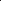 Differentiation of a vectorThe derivative of a vector function a(p) of a single parameter p isa′(p) = limδp→0a(p + δp) − a(p) .δpIf we write a in terms of components relative to a FIXED coordinate system (ˆı,ˆ, kˆkconstant)a(p) = a1(p)ˆı + a2(p)ˆ + a3(p)kˆthena′(p) = da1ˆı + da2ˆ + da3 kˆk	.dp	dp	dpThat is, in order to differentiate a vector function, one simply differentiates each component separately. This means that all the familiar rules of differentiation apply, and they don’t get altered by vector operations like scalar product and vector products.Thus, for example:d	d a	d b	d	d a	d bdp (a × b) =dp × b + a × dpdp (a · b) =dp · b + a · dp	.Note that d a/dp has a different direction and a different magnitude from a.Likewise, as you might expect, the chain rule still applies. If a = a(u) and u = u(t), say:ddt a =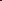 d a du du dt♣ ExamplesQ A 3D vector a of constant magnitude is varying over time. What can you say about the direction of a˙?A Using intuition: if only the direction is changing, then the vector must be tracing out points on the surface of a sphere.	We would guess that thederivative a˙  is orthogonal to a.To prove this writed	d a	d a	d adt (a · a) = a · dt + dt · a = 2a · dt	.But (a · a) = a2 which we are told is constant. Sod	d adt (a · a) = 0	⇒ 2a · dt = 0and hence a and d a/dt must be perpendicular.Q The position of a vehicle is r(u) where u is the amount of fuel consumed by some time t. Write down an expression for the acceleration.A The velocity isd rv =	=dtd r du du dt2	2	2d d r	da =	=r .du Σd r d u+Geometrical interpretation of vector derivativesLet r(p) be a position vector tracing a space curve as some parameter p varies. The vector δr is a secant to the curve, and δr/δp lies in the same direction. (See Fig. 3.1.) In the limit as δp tends to zero δr/δp = d r/dp becomes a tangent to the space curve. If the magnitude of this vector is 1 (i.e. a unit tangent), thend r	= dp so  the  parameter p  is  arc-length (metric distance).	More generally, however, p will not be arc-length and we will have:d r	d r ds=dp	ds dpSo, the direction of the derivative is that of a tangent to the curve, and its magnitude is |ds/dp|, the  rate  of  change  of  arc length  w.r.t the  parameter. Of course if that parameter p is time, the magnitude |d r/dt| is the speed.♣ ExampleQ Draw the curvesr = a cos(√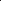 s)ˆı	+	a sin(√hs)ˆ	+	√	ka2 + h2a2 + h2a2 + h2where s is arc length and h, a are constants.  Show that the tangent d r/ds to the curve has a constant elevation angle w.r.t the xy -plane, and determine its magnitude.Ad rds = −√aa2 + h2sin ()ˆı + √aa2 + h2cos ()ˆ + √kˆa2 + h2The  project√ion  on  the  xy  plane  has  magnitude  a/√a2 + h2   and  in  the  zdirection h/	a2 + h2, so the elevation angle is a constant, tan−1(h/a).We are expecting d r/ds = 1, and indeed.a2 sin2() + a2 cos2() + h2/√a2 + h2  = 1.Arc length is a special parameter!It might seem that we can be completely relaxed about saying that any old pa- rameter p is arc length, but this is not the case. Why not? The reason is that arc length is special is that, whatever the parameter p,ps =p0d r. dp . dp .Perhaps another way to grasp the significance of this is using Pythagoras’ theorem on a short piece of curve: in the limit as dx etc tend to zero,ds2 = dx 2 + dy 2 + dz 2 .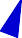 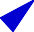 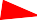 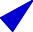 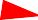 Figure 3.1: Left: δr is a secant to the curve but, in the limit as δp → 0, becomes a tangent. Right: if the parameter is arc length s, then |d r| = ds.So if a curve is parameterized in terms of pds	dx 2=	+dp	dpdy 2+dpdz 2.dpAs an example, suppose in our earlier example we had parameterized our helix asr = a cos pˆı	+	a sin pˆ	+	hpkˆIt would be easy just to say that p was arclength, but it would not be correct becauseds	dx 2=	+dp	dpdy 2+dpdz 2dp=	a2 sin2 p + a2 cos2 p + h2 =	a2 + h2If p really was arclength, ds/dp = 1. So p/√a2 + h2 is arclength, not p.Integration of a vector functionThe integration of a vector function of a single scalar variable can be regarded simply as the reverse of differentiation. In other wordsp2 d a(p)dpp1	dpFor example the integral of the acceleration vector of a point over an interval of time is equal to the change in the velocity vector during the same time interval. However, many other, more interesting and useful, types of integral are possible, especially when the vector is a function of more than one variable. This requires the introduction of the concepts of scalar and vector fields. Curves in 3 dimensionsIn the examples above, parameter p has been either arc length s or time t. It doesn’t have to be, but these are the main two of interest. Later we shall look at some important results when differentiating w.r.t. time, but now let use look more closely at 3D curves defined in terms of arc length, s.Take a piece of wire, and bend it into some arbitrary non-planar curve. This is a space curve. We can specify a point on the wire by specifying r(s) as a function of distance or arc length s along the wire.The Fr´enet-Serret relationshipsWe are now going to introduce a local orthogonal coordinate frame for each point s along the curve, ie one with its origin at r(s). To specify a coordinate frame we need three mutually perpendicular directions, and these should be intrinsic to the curve, not fixed in an external reference frame. The ideas were first suggested by two French mathematicians, F-J. Fr´enet and J. A. Serret.Tangent ˆtThere is an obvious choice for the first direction at the point r(s), namely theunit tangent ˆt.  We already know thatˆt = d r(s)dsPrincipal Normal nˆRecall that earlier we proved that if a was a vector of constant magnitude that varies in direction over time then d a/dt was perpendicular to it. Becauseˆt has constant magnitude but varies over s, dˆt/d s  must be perpendicular toˆt.Hence the principal normal ˆn isdˆt= κnˆ :  where κ	0 .dsκ is the curvature, and κ = 0 for a straight line.  The plane containing ˆt andˆn is called the osculating plane.The Binormal ˆbThe local coordinate frame is completed by defining the binormalˆb(s) = ˆt(s) × nˆ(s) .Since bˆ · ˆt = 0,d ˆb · ˆt + bˆ · dˆt = d ˆb · ˆt + bˆ · κnˆ = 0ds	ds	dsfrom whichd ˆb	ˆt = 0. dsBut this means that d ˆb/d s  is along the direction of nˆ, ord ˆbds  = −τ(s)nˆ(s)where τ is the torsion, and the negative sign is a matter of convention. Differentiating nˆ · ˆt = 0 and ˆn · bˆ = 0, we findd ˆn ds= −κ(s)ˆt(s) + τ(s)bˆ(s).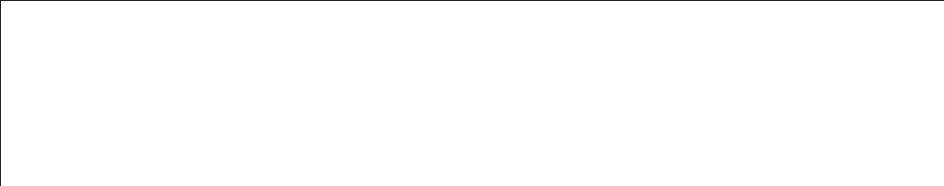 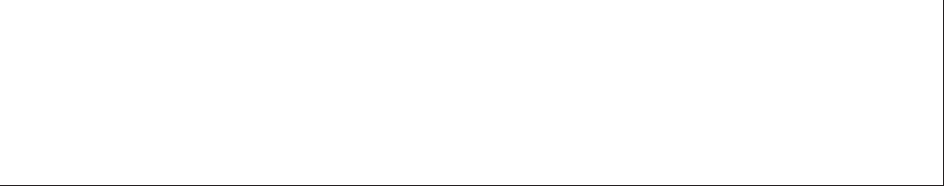 ♣ ExampleQ Derive κ(s) and τ(s) for the helixβ	β	βand comment on their values.A We found the unit tangent earlier asˆt =  d r= Σ− a sin . s Σ ,	a cos . s Σ ,	h Σ .Differentiation givesˆκnˆ =	= Σ−d t	acos . s Σ ,	− asin . s Σ ,	0ΣRADIAL AND TANGENTIAL COMPONENTS IN PLANE POLARS	Curvature is always positive, soκ =  a	nˆ = Σ− cos . s Σ ,	− sin . s Σ ,	0Σ  .So the curvature is constant, and the normal is parallel to the xy -plane. Now useˆ	ˆ	.ˆı	ˆˆk.	Σ h. s Σh	. s Σ	a Σb = t×ˆn =	(−a/β)S	(a/β)C	(h/β)	=sinββ	,	− β cos	β	,	β.	−C	−S	0	.and differentiate bˆ to find an expression for the torsionˆd b = Σ hcos . s Σ ,	hsin . s Σ ,	0Σ = −h nˆso the torsion ishτ = β2again a constant.Radial and tangential components in plane polarsIn plane polar coordinates, the radius vector of any point P is given byr	=   r cos θˆı + r sin θˆ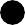 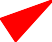 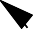 =   r ˆerwhere we have introduced the unit radial vec- torˆeθˆerˆer  = cos θˆı + sin θˆ	.The other “natural” (we’ll see why in a later lecture) unit vector in plane polars is orthog- onal to ˆer  and isˆeθ = − sin θˆı + cos θˆso that ˆer · ˆer  = ˆeθ · ˆeθ = 1 and ˆer · ˆeθ = 0.Now suppose P is moving so that r is a function of time t. Its velocity isdr˙ =(r ˆedr)   =	ˆe+  r dˆerdt	r	dt  r	dtdr	dθ=	ˆe	+  r	(− sin θˆı + cos θˆ)dt  r	dtdr	dθ=	dt ˆer   +  r dt ˆeθ= radial + tangentialThe radial and tangential components of  velocity of  P  are therefore  dr/dt  andrdθ/dt, respectively.Differentiating a second time gives the acceleration of Pd 2rdr dθdr dθd 2θdθ dθ¨r	=dt2 ˆer + dt dt ˆeθ + dt dt ˆeθ + r dt2 ˆeθ − r dt dt ˆerΣd 2r.dθ Σ2ΣΣ dr dθd θ ΣRotating systemsConsider a body which is rotating with constant angular velocity ω about some axis passing through the origin. Assume the origin is fixed, and that we are sitting in a fixed coordinate system Oxyz .If ρ is a vector of constant magnitude and constant direction in the rotating system, then its representation r in the fixed system must be a function of t.r(t) = R(t)ρAt any instant as observed in the fixed systemd r = R˙ ρ + Rρ˙dtbut the second term is zero since we assumed ρ to be constant so we haved r = R˙ R⊤rdtNote that:d r/dt will have fixed magnitude;d r/dt will always be perpendicular to the axis of rotation;d r/dt will vary in direction within those constraints;r(t) will move in a plane in the fixed system.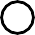 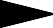 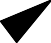 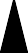 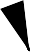 Now let’s consider the termR˙ R⊤.	First,  note  that  RR⊤  =  I (the  identity),  sodifferentiating both sides yieldsR˙ R⊤ + RR˙ ⊤	=   0R˙ R⊤	=   −RR˙ ⊤Thus R˙ R⊤ is anti-symmetric:R˙ R⊤ = 0	−z	yz	0	−x−y	x	0 Now you can verify for yourself that application of a matrix of this form to an arbitrary vector has precisely the same effect as the cross product operator, ω , where ω = [xyz ]⊤. Loh-and-behold, we then we haver˙ = ω × rmatching the equation at the end of lecture 2, v = ω×r, as we would hope/expect.Rotation: Part 2Now suppose ρ is the position vector of a point P which moves in the rotating frame. There will be two contributions to motion with respect to the fixed frame, one due to its motion within the rotating frame, and one due to the rotation itself. So, returning to the equations we derived earlier:r(t) = R(t)ρ(t)and the instantaenous differential with respect to time:d r = R˙ ρ + Rρ˙dt= R˙ R⊤r + Rρ˙Now ρ is not constant, so its differential is not zero; hence rewriting this last equations we have that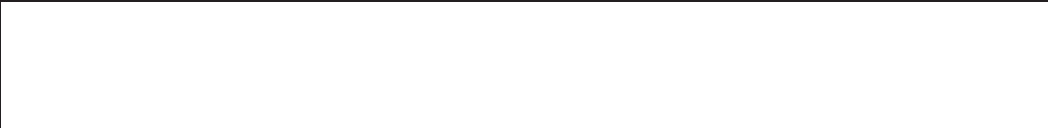 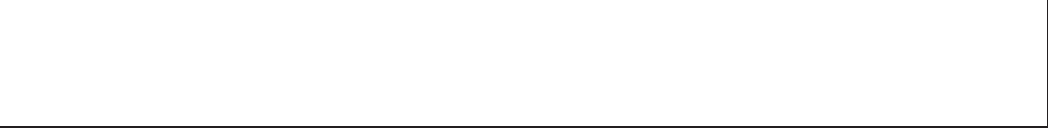 The second term of course, is the contribution from the rotating frame which wesaw previously.  The first is the linear velocity measured in the rotating frame  ρ˙,referred to the fixed frame (via the rotation matrix R which aligns the two frames)		r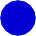 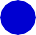 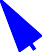 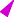 	r)  tr=  at tRotation 3: Instantaneous accelerationOur previous result is a general one relating the time derivatives of any vector in rotating and non-rotating frames. Let us now consider the second differential:¨r = ω˙× r + ω × r˙ + R˙ ρ˙+ Rρ¨ρWe shall assume that the angular acceleration is zero, which kills off the first term,and so now, substituting for r˙ we have¨r	=	ω × (ω × r + Rρ˙) + R˙ ρ˙ + Rρ¨ρ=	ω × (ω × r) + ω × Rρ˙ + R˙ ρ˙ + Rρ¨ρ=	ω × (ω × r) + ω × Rρ˙ + R˙ (R⊤R)ρ˙+ Rρ¨ρ=	ω × (ω × r) + 2ω × (Rρ˙) + Rρ¨ρ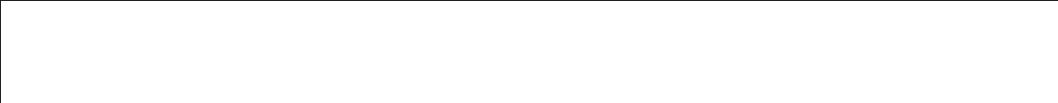 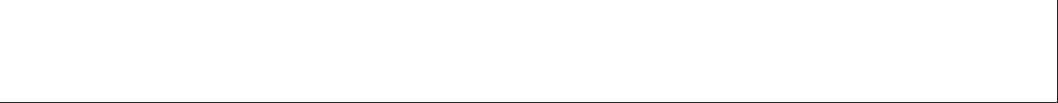 The first term is the acceleration of the point P in the rotating frame mea- sured in the rotating frame, but referred to the fixed frame by the rotation RThe last term is the centripetal acceleration to due to the rotation. (Yes! Its magnitude is ω2r and its direction is that of −r. Check it out.)γt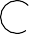 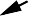 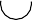 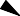 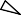 ω = ωmˆrmˆˆℓnˆ	γ = γˆℓFigure 3.2: Coriolis example.The middle term is an extra term which arises because of the velocity of P in the rotating frame. It is known as the Coriolis acceleration, named after the French engineer who first identified it.Because of the rotation of the earth, the Coriolis acceleration is of great im- portance in meteorology and accounts for the occurrence of high pressure anti- cyclones and low pressure cyclones in the northern hemisphere, in which the Coriolis acceleration is produced by a pressure gradient. It is also a very important compo- nent of the acceleration (hence the force exerted) by a rapidly moving robot arm, whose links whirl rapidly about rotary joints.♣ ExampleQ Find the instantaneous acceleration of a projectile fired along a line of longi- tude (with angular velocity of γ constant relative to the sphere) if the sphere is rotating with angular velocity ω.A Consider a coordinate frame defined by mutually orthogonal unit vectors,ˆℓ, mˆ  and nˆ, as shown in Fig. 3.2.  We shall assume, without loss of generality,that the fixed and rotating frames are instantaneously aligned at the moment shown in the diagram, so that R = I, the identity, and hence r = ρ.In the rotating frameρ˙ = γ × ρ	and	ρ¨ρ = γ × ρ˙  = γ × (γ × ρ)So the in the fixed reference frame, because these two frames are instanta- neously aligned¨r  =  γ × (γ × ρ)	+	2ω × (γ × ρ)	+	ω × (ω × r) .The first term is the centripetal acceleration due to the projectile moving around the sphere — which it does because of the gravitational force. Thelast term is the centripetal acceleration resulting from the rotation of the sphere. The middle term is the Coriolis acceleration.Using Fig. 3.2, at some instant tandr(t) = ρ(t) = r cos(γt)mˆγ = γˆℓ+	r sin(γt)nˆThenγ × (γ × ρ) = (γ · ρ)γ − γ2ρ = −γ2ρ = −γ2r,Check the direction — the negative sign means it points towards the centre of the sphere, which is as expected.Likewise the last term can be obtained asω × (ω × r) = −ω2r sin(γt)nˆNote that it is perpendicular to the axis of rotation minus sign, directed towards the axis)The Coriolis term is derived as:mˆ ,  and because of the2ω × ρ˙	=   2ω × (γ × ρ)0=  2	×γr cos γt00 r sin γt =   2ωγr cos γtˆℓInstead of a projectile, now consider a rocket on rails which stretch north from the equator. As the rocket travels north it experiences the Coriolis force (exerted by the rails):2	γ	ω	R cos γt	ˆℓ+ve -ve +ve +veHence the coriolis force is in the direction opposed to ˆℓ (i.e.  in the opposite direction to the earth’s rotation). In the absence of the rails (or atmosphere) the rocket’s tangetial speed (relative to the surface of the earth) is greater than the speed of the surface of the earth underneath it (since the radius of successive lines of latitude decreases) so it would (to an observer on the earth) appear to deflect to the east. The rails provide a coriolis force keeping it on the same meridian.Vector Operators:	Grad, Div and CurlIn the first lecture of the second part of this course we move more to consider properties of fields. We introduce three field operators which reveal interesting collective field properties, viz.the gradient of a scalar field,the divergence of a vector field, andthe curl of a vector field.There are two points to get over about each:The mechanics of taking the grad, div or curl, for which you will need to brush up your multivariate calculus.The underlying physical meaning — that is, why they are worth bothering about.In Lecture 6 we will look at combining these vector operators.The gradient of a scalar fieldRecall the discussion of temperature distribution throughout a room in the overview, where we wondered how a scalar would vary as we moved off in an arbitrary direc- tion. Here we find out how.If U(x, y, z ) is a scalar field, ie a scalar function of position r = [x, y, z ] in 3 dimensions, then its gradient at any point is defined in Cartesian co-ordinates bygradU = ∂Uˆı  +  ∂Uˆ  +  ∂U kˆk  .∂x	∂y	∂zIt is usual to define the vector operator which is called “del” or “nabla”= ˆı	∂∂x+  ˆ	∂∂y+  kˆk	∂	.∂zThengradU ≡ ∇U .Note immediately that ∇U is a vector field!Without thinking too carefully about it, we can see that the gradient of a scalar field tends to point in the direction of greatest change of the field. Later we will be more precise.♣ Worked examples of gradient evaluationU = x 2⇒ ∇U = . ∂ ˆı  +	∂ ˆ  +	∂  kˆk  Σ x 2 = 2xˆı  .U = r 2r 2	= x 2 + y 2 + z 2⇒ ∇U	=   . ∂ ˆı  +	∂ ˆ  +	∂  kˆ Σ (x 2 + y 2 + z 2)=   2xˆı + 2yˆ + 2z kˆ	=	2 r .U = c · r, where c is constant.⇒ ∇U = .ˆı	∂+  ˆ	∂+  kˆk	∂Σ (cx + cy + cz ) = c ˆı +c ˆ +ckˆk  = c  .U = f (r ), where r =	(x 2 + y 2 + z 2)U  is a function of r  alone so df /dr  exists.  As U = f (x, y, z ) also,∂f	df ∂r=∂f	df ∂r=∂f	df ∂r=	.∂x	dr ∂x∂y	dr ∂y∂z	dr ∂z⇒ ∇U = ∂f ˆı + ∂f ˆ + ∂f kˆk	= df  . ∂r ˆı + ∂r ˆ + ∂r kˆkΣBut r  = √x 2 + y 2 + z 2, so ∂r/∂x  = x/r  and similarly for y, z .df⇒ ∇U =.xˆı + yˆ + z kˆΣ = df. Σ	.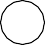 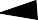 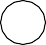 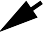 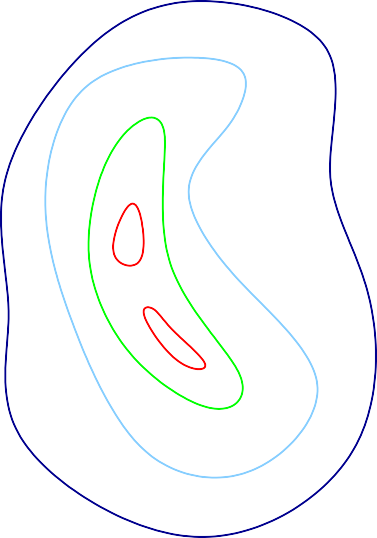 Figure 5.1:  The directional derivativeThe significance of gradIf our current position is r in some scalar field U (Fig. 5.1), and we move an infinitesimal distance d r, we know that the change in U isd U =∂Udx +∂x∂Udy +∂y∂Udz .∂zBut  we  know  that  d r  =  (ˆıd x  + ˆd y  + kˆd z )  and	U  =  (ˆı∂U/∂x  + ˆ∂U/∂y  +kˆ∂U/∂z), so that the change in U  is also given by the scalar productd U = ∇U · d r .Now divide both sides by dsd U	d rds = ∇U · ds .But remember that |d r| = ds, so d r/ds is a unit vector in the direction of d r. This result can be paraphrased as: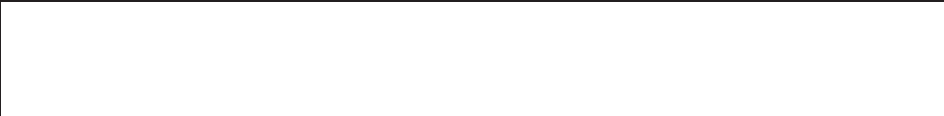 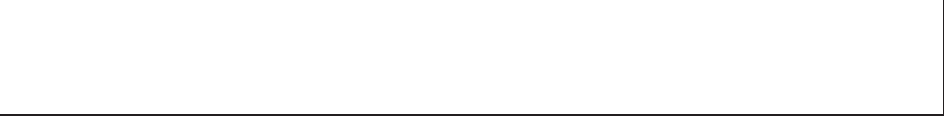 gradU has the property that the rate of change of U wrt distance in a particular direction (dˆ) is the projection of gradU  onto that direction (or the component of gradU in that direction).The quantity d U/ds  is called a directional derivative, but note that in general it has a different value for each direction, and so has no meaning until you specify the direction.We could also say that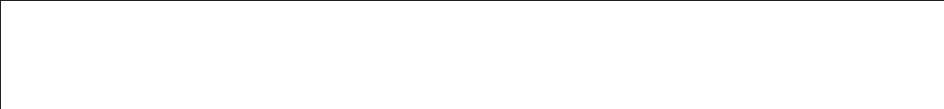 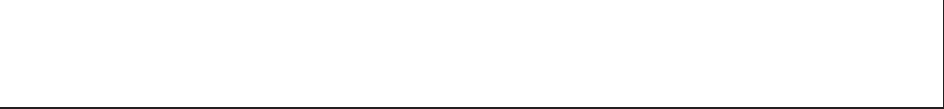 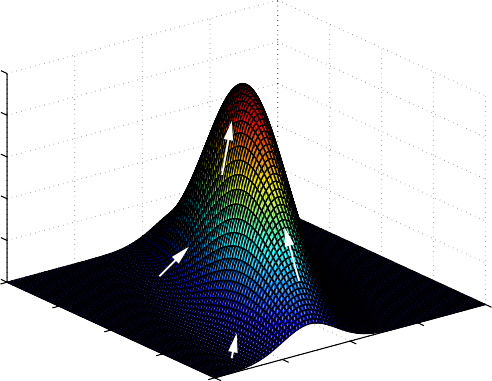 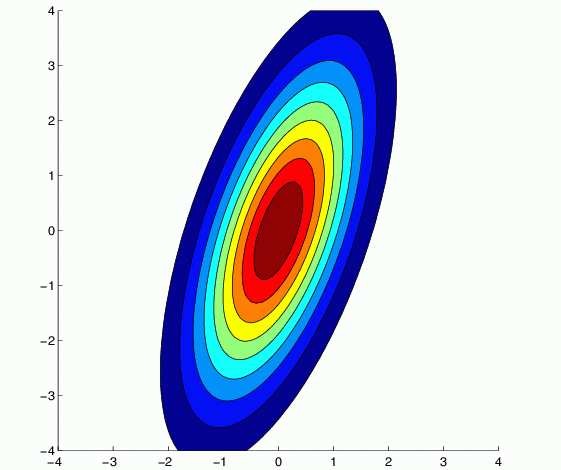 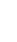 Another nice property emerges if we think of a surface of constant U – that is the locus (x, y, z ) forU(x, y, z ) = constant .If we move a tiny amount within that iso-U surface, there is no change in U, sod U/ds = 0.  So for any d r/ds  in the surfaced r∇U · ds	= 0 .But d r/ds is a tangent to the surface, so this result shows thatgradU is everywhere NORMAL to a surface of constant U.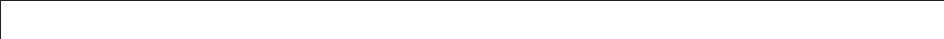 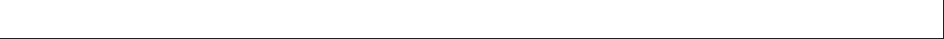 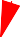 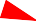 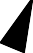 Surface of constant UThese are called Level Surfaces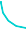 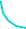 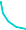 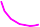 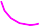 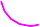 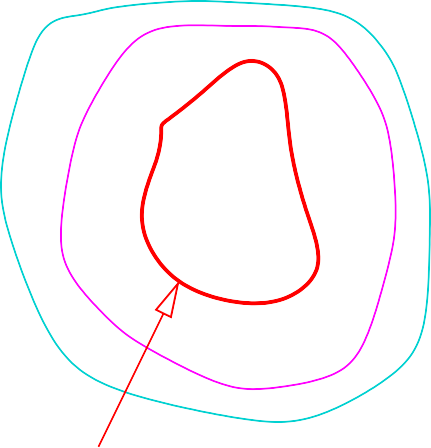 Surface of constant UThe divergence of a vector fieldThe divergence computes a scalar quantity from a vector field by differentiation. If a(x, y, z ) is a vector function of position in 3 dimensions, that is a = a1ˆı + a2ˆ +a3kˆk, then its divergence at any point is defined in Cartesian co-ordinates bydiva = ∂a1 + ∂a2 + ∂a3∂x	∂y	∂zWe can write this in a simplified notation using a scalar product with the	vector differential operator:diva =	ˆı	∂∂x+  ˆ	∂∂y+  kˆk	∂∂zΣ · a = ∇ · aNotice that the divergence of a vector field is a scalar field.♣ Examples of divergence evaluation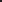 a	diva1)	xˆı	12)	r(= xˆı + yˆ + z kˆ) 	33)	r/r 3 	04)	r c, for c constant	(r · c)/rWe work through example 3).The x  component of r/r 3 is x.(x 2 + y 2 + z 2)−3/2, and we need to find ∂/∂x  of it.∂  x.(x 2 + y 2 + z 2)−3/2	=   1.(x 2 + y 2 + z 2)−3/2 + x −3(x 2 + y 2 + z 2)−5/2.2x∂x	2= r −3.1 − 3x 2r −2Σ .The terms in y and z are similar, so thatdiv(r/r 3)   =   r −3= 0.3 − 3(x 2 + y 2 + z 2)r −2Σ= r −3 (3 − 3)The significance of divConsider a typical vector field, water flow, and denote it by a(r). This vector has magnitude equal to the mass of water crossing a unit area perpendicular to the direction of a per unit time.Now take an infinitesimal volume element d V and figure out the balance of the flow of a in and out of d V .To be specific, consider the volume element d V = dxdydz in Cartesian co- ordinates, and think first about the face of area dxdz perpendicular to the y axis and facing outwards in the negative y direction. (That is, the one with surface area d S = −dxdzˆ.)z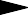 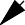 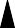 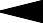 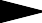 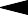 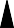 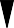 dS = -dxdz jdzdS = +dxdz jydxdyxFigure 5.2: Elemental volume for calculating divergence.The component of the vector a normal to this face is a   ˆ  = ay , and is pointing inwards, and so its contribution to the OUTWARD flux from this surface isa · d S	=	− ay (y )dzdx ,where ay (y ) means that ay is a function of y . (By the way, flux here denotes mass per unit time.)A similar contribution, but of opposite sign, will arise from the opposite face, but we must remember that we have moved along y by an amount dy , so that this OUTWARD amount isay (y + dy )dzdx = .ay+ ∂ay dy	dxdz∂yThe total outward amount from these two faces is∂ay dydxdz = ∂ay d V∂y	∂ySumming the other faces gives a total outward flux of∂ax∂x+ ∂ay∂y+ ∂az Σ d V = ∇ · a d VSo we see that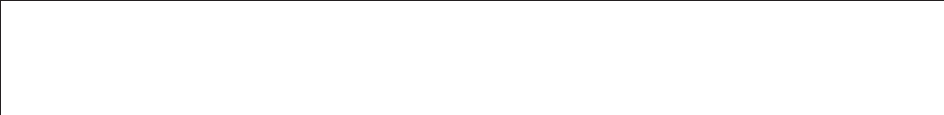 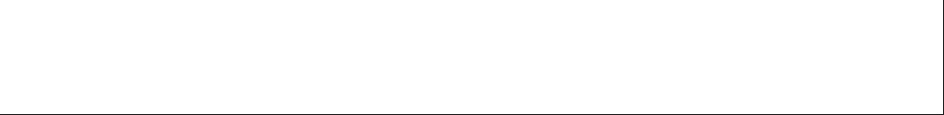 Interestingly we also saw that the total efflux from the infinitesimal volume was equal to the flux integrated over the surface of the volume.(NB: The above does not constitute a rigorous proof of the assertion because we have not proved that the quantity calculated is independent of the co-ordinate system used, but it will suffice for our purposes.)The Laplacian: div(gradU) of a scalar fieldRecall that gradU of any scalar field U is a  vector field.  Recall also that  we  can compute the divergence of any vector field. So we can certainly compute div(gradU), even if we don’t know what it means yet.Here is where the ∇ operator starts to be really handy.∇ · (∇U)   =   .ˆı	∂+  ˆ	∂∂y+  kˆ∂  Σ · ..ˆı	∂+  ˆ	∂∂y+  kˆ	∂	U∂z=	ˆı	∂∂x2+  ˆ	∂	+∂y2	2kˆ	Σ · .ˆı	∂+  ˆ	∂∂y+  kˆ	∂	U∂z=	∂∂x 22∂+ ∂y 22∂+ ∂z 2	U2= .∂U	∂ U	∂ U+	+This last expression occurs frequently in engineering science (you will meet it next in solving Laplace’s Equation in partial differential equations). For this reason, the operator ∇2 is called the “Laplacian”∇2U = . ∂	+ ∂	+ ∂	Σ ULaplace’s equation itself is∇2U = 0♣ Examples of ∇U evaluationU	∇2U1)	r 2(= x 2 + y 2 + z 2)	6xy 2z 3	2xz 3 + 6xy 2z3)	1/r 	0Let’s prove example (3) (which is particularly significant – can you guess why?).1/r  = (x 2 + y 2 + z 2)−1/2∂	∂  (x 2 + y 2 + z 2)−1/2	=	∂− x.(x 2 + y 2 + z 2)−3/2∂x ∂x∂x=   −(x 2 + y 2 + z 2)−3/2 + 3x.x.(x 2 + y 2 + z 2)−5/2=   (1/r 3)(−1 + 3x 2/r 2)Adding up similar terms for y and z1	1∇2	=.−3 + 3(x+ y 2+ x 2)Σ = 0The curl of a vector fieldSo far we have seen the operator ∇ applied to a scalar field ∇U; and dotted with a vector field ∇ · a.We are now overwhelmed by an irrestible temptation tocross it with a vector field ∇ × aThis gives the curl of a vector field∇ × a ≡ curl(a)We can follow the pseudo-determinant recipe for vector products, so thatˆˆı	ˆ	k.	.∇ × a =∂	∂	∂. ∂x	∂y	∂z .(remember it this way)ax	ay	az=   .∂az  − ∂ay Σˆı + .∂ax  − ∂az Σˆ + .∂ay  − ∂ax Σ kˆ♣ Examples of curl evaluationa	∇ × a1)	−yˆı + xˆ	2kˆ2)	x 2y 2kˆk	2x 2yˆı − 2xy 2ˆ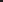 The significance of curlPerhaps  the  first  example  gives  a  clue.   The  field  a  =     yˆı + xˆ  is  sketched  in Figure 5.3(a). (It is the field you would calculate as the velocity field of an object rotating with ω = [0, 0, 1].)  This field has a curl of 2kˆ, which is in the r-h screw sense out of the page. You can also see that a field like this must give a finitevalue to the line integral around the complete loop HC a · d r.y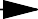 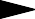 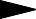 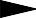 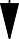 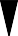 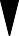 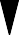 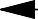 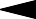 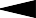 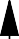 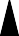 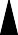 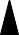 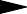 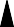 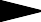 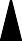 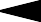 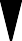 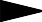 y+dyax (y+dy)y x	x+dx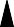 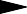 (a)	(b)Figure 5.3:  (a) A rough sketch of the vector field −yˆı + xˆ.  (b) An element in which to calculate curl.In fact curl is closely related to the line integral around a loop.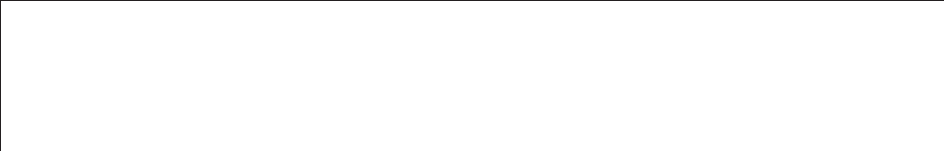 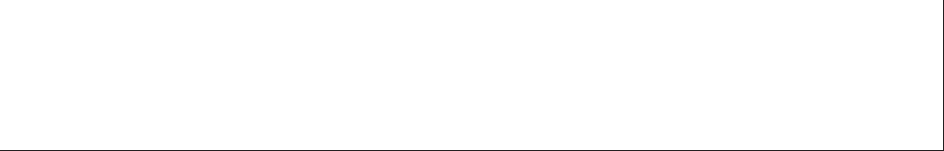 Our proof uses the small rectangular element dx by dy shown in Figure 5.3(b). Consider the circulation round the perimeter of a rectangular element.The fields in the x direction at the bottom and top areax (y )	and	ax(y + dy ) = ax(y ) + ∂ax dy,∂ywhere ax (y ) denotes ax is a function of y , and the fields in the y direction at the left and right areay (x )	and	ay(x + dx ) = ay(x ) + ∂ay dx∂xStarting at the bottom and working round in the anticlockwise sense, the four contributions to the circulation d C are therefore as follows, where the minus signs take account of the path being opposed to the field:d C = + [ax (y ) dx ] + [ay (x + dx ) dy ] − [ax (y + dy ) dx ] − [ay (x ) dy ]=   + [ax (y ) dx ] + Σ.ay (x ) +	dx Σ dy Σ − Σ.a  (y ) +	dy Σ dx Σ − [a  (x ) dy ]∂ay	∂ax=	∂ay∂x∂ax	dx dy∂y= (∇ × a) · d Swhere d S = dxdy kˆk.NB: Again, this is not a completely rigorous proof as we have not shown that the result is independent of the co-ordinate system used.Some definitions involving div, curl and grad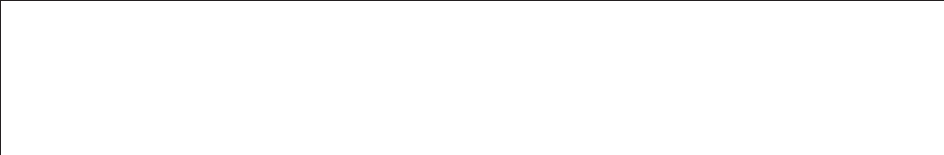 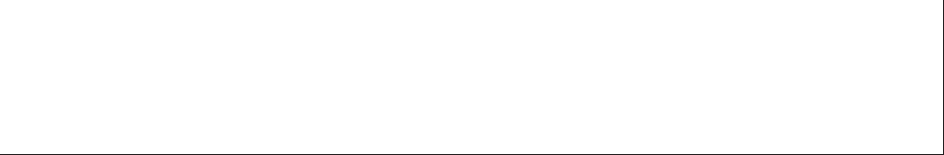        Vector Operator IdentitiesIn this lecture we look at more complicated identities involving vector operators. The main thing to appreciate it that the operators behave both as vectors and  as differential operators, so that the usual rules of taking the derivative of, say, a product must be observed.There could be a cottage industry inventing vector identities. HLT contains a lot of them. So why not leave it at that?First, since grad, div and curl describe key aspects of vectors fields, they arise often in practice, and so the identities can save you a lot of time and hacking of partial derivatives, as we will see when we consider Maxwell’s equation as an example later.Secondly, they help to identify other practically important vector operators. So, although this material is a bit dry, the relevance of the identities should become clear later in other Engineering courses.Identity 1: curl grad U = 0ˆı	ˆ	kˆ.∇ × ∇U	=  .  ∂/∂x	∂/∂y	∂/∂z∂U/∂x	∂U/∂y	∂U/∂z= ˆı . ∂ U∂2U−Σ + ˆ () + kˆ ()∂y∂z=	0 ,∂z∂yas ∂2/∂y∂z  = ∂2/∂z∂y .Note that the output is a null vector.Identity 2: div curl a = 0∇ · ∇ × a =∂/∂x	∂/∂y	∂/∂z∂/∂x	∂/∂y	∂/∂z ax		ay		az=	∂x∂y − ∂x∂z − ∂y∂x + ∂y∂z + ∂z∂x − ∂z∂y= 0Identity 3: div and curl of UaSuppose that U(r) is a scalar field and that a(r) is a vector field and we are inter- ested in the product Ua. This is a vector field, so we can compute its divergence and curl. For example the density ρ(r) of a fluid is a scalar field, and the instan- taneous velocity of the fluid v(r) is a vector field, and we are probably interested in mass flow rates for which we will be interested in ρ(r)v(r).The divergence (a scalar) of the product Ua is given by:∇ · (Ua) = U(∇ · a) + (∇U) · a= Udiva + (gradU) · aIn a similar way, we can take the curl of the vector field Ua, and the result should be a vector field:∇ × (Ua) = U ∇ × a + (∇U) × a .Identity 4: div of a × bLife quickly gets trickier when vector or scalar products are involved: For example, it is not that obvious thatdiv(a × b) = curla · b − a · curlb To show this, use the determinant:∂/∂xi	∂/∂xj	∂/∂xk	∂	∂	∂ax	ay	azbx	by	bz=	∂x [ay bz − az by ] + ∂y [az bx − ax bz ] + ∂z [ax by − ay bx ]= . . . bash out the products . . .= curla · b − a · (curl b)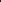 Identity 5: curl(a × b)ˆı	ˆ	kˆ.	.curl(a × b) =	∂/∂x	∂/∂y	∂/∂zay bz − az by	az bx − ax bz	ax by − ay bxso the ˆı component is∂	∂∂y (ax by − ay bx ) − ∂z (az bx − ax bz )which can be written as the sum of four terms:a	∂byx	∂y+ ∂bz	b∂z	x∂ay∂y+ ∂az	+	b∂z∂y ∂y∂+ bz ∂zΣ ax−.a∂y ∂y∂+ az ∂zΣ bxAdding ax (∂bx /∂x ) to the first of these, and subtracting it from the last, and doing the same with bx (∂ax /∂x ) to the other two terms, we find that (you should of course check this):∇ × (a × b) = (∇ · b)a − (∇ · a)b + [b · ∇]a − [a · ∇]bwhere [a · ∇] can be regarded as new, and very useful, scalar differential operator.Definition of the operator [a · ∇]This is a scalar operator, but it can obviously can be applied to a scalar field, resulting in a scalar field, or to a vector field resulting in a vector field:[a · ∇] ≡ Σa∂x ∂x∂+ ay ∂y∂+ az ∂z	.Identity 6: curl(curla) for you to deriveThe following important identity is stated, and left as an exercise:curl(curla) = graddiva − ∇2a where∇2a = ∇2axˆı + ∇2ayˆ + ∇2az kˆ♣ Example of Identity 6: electromagnetic wavesQ: James Clerk Maxwell established a set of four vector equations which are fun- damental to working out how electromagnetic waves propagate. The entire telecommunications industry is built on these.divD  = ρdivB  =  0∂curlE = −∂t B∂curlH  =  J +	D∂tIn addition, we can assume the following, which should all be familiar to you:B = µr µ0H,	J = σE,	D = ǫr ǫ0E, where all the scalars are constants.Now show that in a material with zero free charge density, ρ = 0, and with zero conductivity, σ = 0, the electric field E must be a solution of the wave equation∇ E = µr µ0ǫr ǫ0(∂ E/∂t ) .A: First, a bit of respect. Imagine you are the first to do this — this is a tingle moment.divD = div(ǫr ǫ0E) = ǫr ǫ0divE = ρ = 0 ⇒ divE = 0. (a) divB = div(µr µ0H) = µr µ0divH = 0 ⇒ divB = 0 (b) curlE   =   −∂B/∂t = −µr µ0(∂H/∂t)	(c )curlH   =   J + ∂D/∂t = 0 + ǫr ǫ0(∂E/∂t)	(d )But we know (or rather you worked out in Identity 6) that curlcurl = graddiv2∇ , and using (c)curlcurlE = graddivE − ∇2E = curl (−µr µ0(∂H/∂t))so interchanging the order of partial differentation, and using (a) divE = 0:∂−∇ E = −µr µ0 ∂t (curlH)=   −µ µ	.ǫ ǫ∂∂E Σr	0 ∂t	r2	∂2E∂t⇒ ∇ E = µr µ0ǫr ǫ0 ∂t2This equation is actually three equations, one for each component:∇ Ex = µr µ0ǫr ǫ0∂2Ex∂t2and so on for Ey and Ez .Grad, div, curl and ∇2 in curvilinear co-ordinate systemsIt is possible to obtain general expressions for grad, div and curl in any orthogonal curvilinear co-ordinate system by making use of the h factors which were introduced in Lecture 4.We recall that the unit vector in the direction of increasing u, with v and w being kept constant, isuˆ =∂rhu ∂uwhere r is the position vector, and∂rhu = . ∂u .is the metric coefficient. Similar expressions apply for the other co-ordinate direc- tions. Thend r = huuˆd u + hv ˆvd v + hw wˆd w  .Grad in curvilinear coordinatesNoting that U = U(r) and U = U(u, v, w ), and using the properties of the gradient of a scalar field obtained previously∂U	∂U	∂U∇U · d r = d U =It follows thatdu +∂udv +	dw∂v	∂w∂U	∂U	∂U∇U · (huuˆd u + hv ˆvd v + hw wˆd w ) =du +∂udv +	dw∂v	∂wThe only way this can be satisfied for independent du, dv , dw is when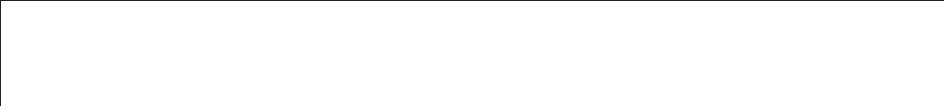 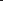 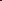 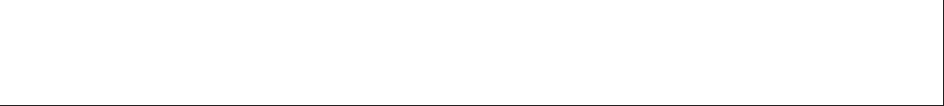 Divergence in curvilinear coordinatesExpressions can be obtained for the divergence of a vector field in orthogonal curvilinear co-ordinates by making use of the flux property.We consider an element of volume d V . If the curvilinear coordinates are orthogonal then the little volume is a cuboid (to first order in small quantities) andd V  = hu hv hw	du dv dw	.However, it is not quite a cuboid: the area of two opposite faces will differ as the scale parameters are functions of u, v and w in general.w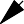 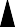 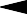 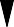 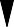 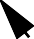 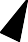 h (v) dwwh (v+dv) dwwhu(v) duuhv dvyh (v+dv) duuThe scale params are functions of u,v,wFigure 6.1: Elemental volume for calculating divergence in orthogonal curvilinear coordinatesSo the net efflux from the two faces in the ˆv direction shown in Figure 6.1 is= Σav+ ∂av dv	h∂v	u+ ∂hu dv	h∂v	w+ ∂hw dv	dudw	a∂v	vhuhwdudw=	∂(av huhw )dudvdw∂vwhich is easily shown by multiplying the first line out and dropping second order terms (i.e. (dv )2).By definition div is the net efflux per unit volume, so summing up the other faces:⇒ diva huhv hwdiva d V	=	∂(au hv hw )∂ududvdw	=	∂(au hv hw )∂u+ ∂(av hu hw )∂v+ ∂(av hu hw )∂v+  ∂(aw  hu hv )	dudvdw∂w+  ∂(aw  hu hv )	dudvdw∂w6.11. CURL IN CURVILINEAR COORDINATES	79So, finally,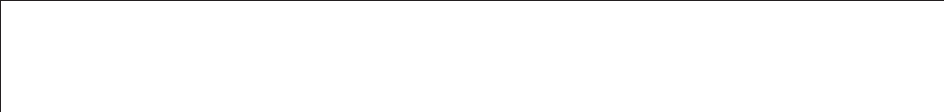 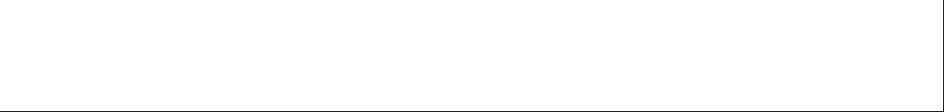 Curl in curvilinear coordinatesRecall from Lecture 5 that we computed the z component of curl as the circulation per unit area fromd C =	∂ay∂x∂ax	dx dy∂yBy analogy with our derivation of divergence, you will realize that for an orthogonal curvilinear coordinate system we can write the area as huhv dudw . But the opposite sides are no longer quite of the same length. The lower of the pair in Figure 6.2 is length hu(v )du, but the upper is of length hu(v + dv )duy v+dv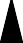 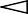 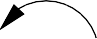 y u	u+du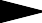 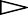 au (v)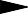 Figure 6.2: Elemental loop for calculating curl in orthogonal curvilinear coordinatesSumming this pair gives a contribution to the circulationau(v )hu(v )du − au(v + dv )hu(v + dv )du =	∂(huau )dvdu∂vand together with the other pair:d C = .−∂(huau) + ∂(hv av )Σ dudvSo the circulation per unit area isd C	1=.∂(hv av ) − ∂(huau)Σand hence curl is1curla(u, v, w ) =.∂(hw aw ) − ∂(hv av )Σ uˆ  +1	.∂(huau) − ∂(hw aw )Σ ˆv  +1	.∂(hv av ) − ∂(huau)Σ wˆYou should check that this can be written as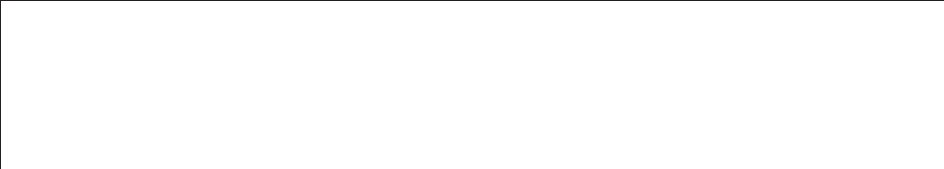 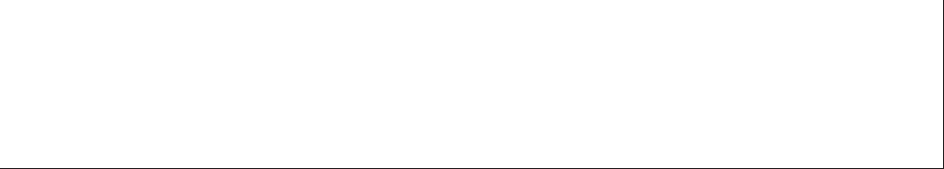 The Laplacian in curvilinear coordinatesSubstitution of the components of gradU into the expression for diva immediately (!*?) gives the following expression for the Laplacian in general orthogonal co- ordinates:Grad Div, Curl, ∇2 in cylindrical polarsHere (u, v, w ) → (r, φ, z ).  The position vector is r = r cos φˆı + r sin φˆ + z kˆ, andhr  = |∂r/∂r |, etc.⇒ hr	=	(cos2 φ + sin2φ) = 1,hφ	=	(r 2 sin2 φ + r 2 cos2 φ) = r, hz	= 1∂U⇒ gradU	=	ˆe1 ∂U+	ˆe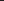 + ∂U kˆkdiva   =	1 .∂(rar ) + ∂aφ Σ + ∂azcurla   =   .1 ∂az∂aφ Σ ˆe+ .∂ar∂az Σ ˆe+ 1 .∂(raφ) − ∂ar Σ kˆ∇ U	= Tutorial ExerciseGrad Div, Curl, ∇2 in spherical polarsHere (u, v, w )	(r, θ, φ).  The position vector is r = r sin θ cos φˆı + r sin θ sin φˆ +r cos θkˆ.⇒ hr	=   .(sin2 θ(cos2 φ + sin2 φ) + cos2 θ) = 1hθ	=   .(r 2 cos2 θ(cos2 φ + sin2 φ) + r 2 sin2 θ) = r hφ	=   .(r 2 sin2 θ(sin2 φ + cos2 φ) = r sin θ∂U	1 ∂U	1	∂U⇒ gradU	=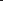 ∂r ˆer + r∂θ ˆeθ  + r sin θ ∂φ ˆeφ1 ∂(r 2ar )1	∂(aθ sin θ)1	∂aφdiva =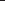 r 2+∂r	r sin θ+∂θ	r sin θ ∂φcurla   =	ˆerr sin θ∂∂θ (aφ∂sin θ) − ∂φ(aθ)	+	ˆeθr sin θ∂∂φ(ar∂) − ∂r(aφr sin θ)Σ +ˆeφ . ∂  (a∂r ) −	(a )∇ U	= Tutorial Exercise♣ ExamplesQ1  Find curla in (i) Cartesians and (ii) Spherical polars when a = x (xˆı + yˆ + z kˆ).A1 (i) In Cartesiansˆı	ˆ	kˆ.	ˆcurla =	∂/∂x	∂/∂y	∂/∂z	= −zˆ + y k  .x 2	xy	xz(ii) In spherical polars, x  = r sin θ cos φ and r = (xˆı + yˆ + z kˆ).  Soa   =   r 2 sin θ cos φˆer⇒ ar	=  r  sin θ cos φ;	aθ = 0;	aφ = 0 .Hence ascurla =	ˆer. ∂ (a∂sin θ) −(a  )Σ+   ˆeθ∂	∂(a ) −	(ar sin θ)Σ+ ˆeφ  . ∂  (a  r ) −  ∂  (a  )Σcurla   =	ˆeθ	. ∂  (r 2 sin θ cos φ)Σ + ˆeφ  .− ∂(r 2 sin θ cos φ)Σr sin θ	∂φˆeθ 	2r	∂θˆeφ 	2=	r sin θ (−rsin θ sin φ) +r .−r cos θ cos φ)Σ=  ˆeθ(−r sin φ) + ˆeφ(−r cos θ cos φ)Checking: these two results should be the same, but to check we need ex- pressions for ˆeθ, ˆeφ in terms of ˆı  etc.Remember that we can work out the unit vectors ˆer  and so on in terms of ˆıetc using1ˆe  =∂r;	ˆe1 ∂r=	;	ˆe1 ∂r=where  r = xˆı +yˆ +z kˆ  .r	h1 drθ	h2 dθφ	h3 dφGrinding through we findˆerˆeθ =sin θ cos φ	sin θ sin φ	cos θ	ˆıcos θ cos φ   cos θ sin φ   − sin θ	ˆˆı=	[R]	ˆ ˆeφ  	− sin φ	cos φ	0  kˆ  kˆ Don’t be shocked to see a rotation matrix [R]: we are after all rotating oneright-handed orthogonal coord system into another.So the result in spherical polars iscurla   =   (cos θ cos φˆı + cos θ sin φˆ − sin θkˆ)(−r sin φ) + (− sin φˆı + cos φˆ)(−r cos θ cos=   −r cos θˆ + r sin θ sin φkˆ=   −zˆ + y kˆkwhich is exactly the result in Cartesians.Q2 Find the divergence of the vector field a = r c where c is a constant vectorusing Cartesian coordinates and (ii) using Spherical Polar coordinates.A2 (i) Using Cartesian coords:∂diva =∂x(x 2 + y 2 + z 2)1/2cx+ . . .=   x.(x 2 + y 2 + z 2)−1/2cx + . . .1=	r r · c .Using Spherical polarsa = ar ˆer + aθˆeθ + aφˆeφand our first task is to find ar and so on. We can’t do this by inspection, and finding their values requires more work than you might think! Recallˆerˆeθ =sin θ cos φ	sin θ sin φ	cos θ	ˆıcos θ cos φ   cos θ sin φ   − sin θ	ˆˆı=	[R]	ˆ ˆeφ  	− sin φ	cos φ	0  kˆk  kˆ Now the point is the same point in space whatever the coordinate system, soar ˆer + aθˆeθ + aφˆeφ = axˆı + ayˆ + az kˆ and using the inner product ar  ˆer   ax a aφ ˆe	= ˆeφ  a azˆ kˆ  ar  	 ax a aφ [R]ˆ	=kˆ a azˆ kˆ ar	ax⇒	aθ	[R]  =	ay aφ ar a aφ  azax=	a az[R]⊤ar	ax⇒	aθ	=  [R]	ay aφ 	 az For our particular problem, ax = rcx , etc, where cx is a constant, so now we can write downar = r (sin θ cos φcx +  sin θ sin φcy  +  cos θcz ) aθ = r (cos θ cos φcx + cos θ sin φcy  − sin θcz ) aφ = r (− sin φcx + cos φcy )Now all we need to do is to bash out1 ∂(r 2ar )1	∂(aθ sin θ)1	∂aφdiva =r 2+∂r	r sin θ+∂θ	r sin θ ∂φIn glorious detail this isdiva = 3 (sin θ cos φcx + sin θ sin φcy + cos θcz ) +1	2	2sin θ	cos1θ − sinθ)(cos φcx + sin φcy ) − 2 sin θ cos θcz Σ +sin θ (− cos φcx − sin φcy )A bit more bashing and you’ll finddiva = sin θ cos φcx + sin θ sin φcy + cos θcz=  ˆer · cThis is EXACTLY what you worked out before of course.Take home messages from these examples:Just as physical vectors are independent of their coordinate systems, so are differential operators.Don’t forget about the vector geometry you did in the 1st year. Rotation matrices are useful!Spherical polars were NOT a good coordinate system in which to think about this problem. Let the symmetry guide you.Gauss’ and Stokes’ TheoremsThis section finally begins to deliver on why we introduced div grad and curl. Two theorems, both of them over two hundred years old, are explained:Gauss’ Theorem enables an integral taken over a volume to be replaced by one taken over the surface bounding that volume, and vice versa. Why would we want to do that?  Computational efficiency and/or numerical accuracy!Stokes’ Law enables an integral taken around a closed curve to be replaced by one taken over any surface bounded by that curve.Gauss’ TheoremSuppose that a(r) is a vector field and we want to compute the total flux of the field across the surface S that bounds a volume V . That is, we are interested in calculating:∫ a · d S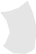 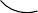 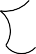 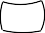 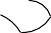 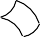 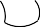 Figure 7.1: The surface element d S must stick out of the surface.85where recall that d S is normal to the locally planar surface element and must everywhere point out of the volume as shown in Figure 7.1.Gauss’ Theorem tells us that we can do this by considering the total flux generated inside the volume V :obtained by integrating the divergence over the entire volume.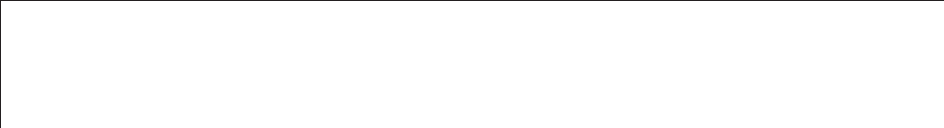 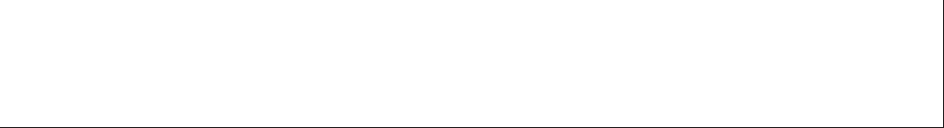 Informal proofAn non-rigorous proof can be realized by recalling that we defined div by considering the efflux d E from the surfaces of an infinitesimal volume elementd E = a · d Sand defining it asdiv a d V	=	d E	=	a · d S .If we sum over the volume elements, this results in a sum over the surface elements. But if two elemental surface touch, their d S vectors are in opposing direction and cancel as shown in Figure 7.2. Thus the sum over surface elements gives the overall bounding surface.Figure 7.2: When two elements touch, the d S vectors at the common surface cancel out. One can imagine building the entire volume up from the infinitesimal units.♣ Example of Gauss’ TheoremThis is a typical example, in which the surface integral is rather tedious, whereas the volume integral is straightforward.Q Derive	S a	d S where a = zcentred on the origin:directly;3 ˆk  and S  is the surface of a sphere of radius Rby applying Gauss’ Theorem3z	k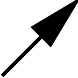 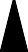 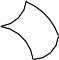 R	sinRd  d  r 	 dzzRFigure 7.3:A  (1) On the surface of the sphere, a = R3 cos3 θkˆk  and d S = R2 sin θdθd φˆr.Everywhere ˆr · kˆ = cos θ.⇒ ∫ a · d S = ∫2π	πR3 cos3 θ . R2 sin θdθdφˆer · kˆkS	φ=02π=φ=0θ=0πθ=0πR3 cos3 θ . R2 sin θdθdφ . cos θ= 2πR50cos4 θ sin θdθ2πR55	π	4πR5=	5	Σ− cos θΣ0 =	5(2) To apply Gauss’ Theorem, we need to figure out div a and decide how to compute the volume integral. The first is easy:diva = 3z 2For the second, because diva involves just z , we can divide the sphere into discs of constant z and thickness dz , as shown in Fig. 7.3. Thend V = π(R2 − z 2)dzanddiv ad V	= 3π−Rz 2(R2 − z 2)dz= 3π Σ R zz Σ34πR5=55	−R